Created by Kristen Ponce, 2019Created by Kristen Ponce, 2019Notes:Group timeModel “off” when turning off the lights for hello timeFeel free to combine “turn” with “off” :)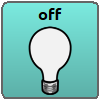 CentersToys to model off with:      Squigz Wind up toys Any battery operated toyArrivalModel “off” when taking off coats and backpacksWork timeModel “off” when taking off icons on work schedule or daily scheduleClassroom Core Word FocusClassroom Core Word FocusClassroom Core Word FocusClassroom Core Word FocusWord of the WeekOff*located on the home page on word power 60 basic*located on the home page on word power 60 basicStructured Classroom activitySquigz or taking gloves offExample Waysto Usethe WordsModel “off” when turning off the lights. During play with any cause and effect or light up toy, model “off” when the lights turn off. Model “off” when taking off shoes and socks.